Развитие речи «Составление описательного рассказаТема: «К нам идет весна» Цель: Связная речь- формирование умения составлять описательный рассказ о весне с помощью мнемосхемы. Грамматический строй речи- формирование умения описывать характерные признаки весныПрочитайте ребёнку рассказНаступила ранняя весна. Весной солнце появляется чаще, греет теплее. Небо весной голубое, высокое, чистое. Деревья весной просыпаются. На них появляются почки, листочки. Почки зеленые, липкие. Земля весной оттаивает. Возвращаются птицы. Они поют, чирикают, щебечут, вьют гнезда. Просыпаются весной звери. Они линяют, бегают, ищут пищу. Люди рады весне. Они копают, сажают, сеют.Вопросы для детей по рассказу.1. Какое время года наступило?2. Как часто весной появляется солнце?3. Каким становится небо ранней весной?4. Что весной происходит с деревьями?5. Что происходит весной с животными и птицами?6. Чем занимаются люди с приходом весны?После того как  задал детям вопросы, еще раз пересказывает рассказ с опорой на мнемосхему. Предложите ребёнку составить описательный рассказ о весне с помощью мнемосхемы. я хочу предложить вам поиграть в игру «Подбери слова»-Подберите к слову «солнце» слова.Яркое, высокое, теплое.-Скажите, пожалуйста, солнце весной что делает?-Греет, припекает, светит.-А ручьи?Бегут, журчат, шумят.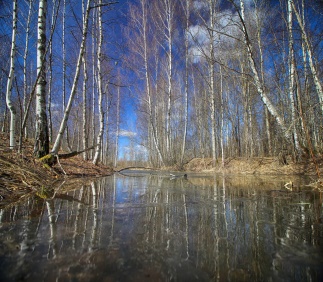 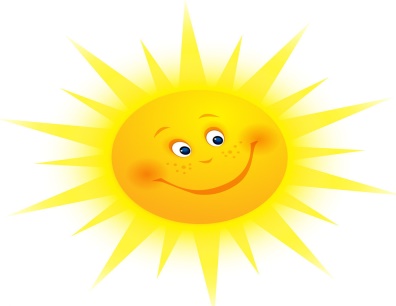 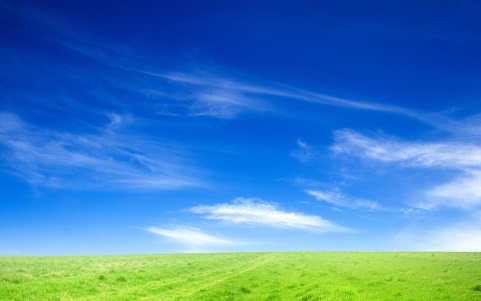 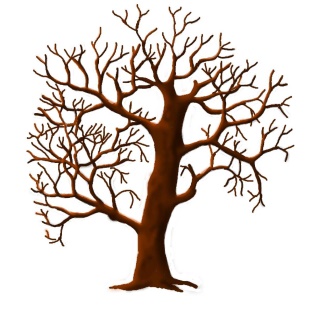 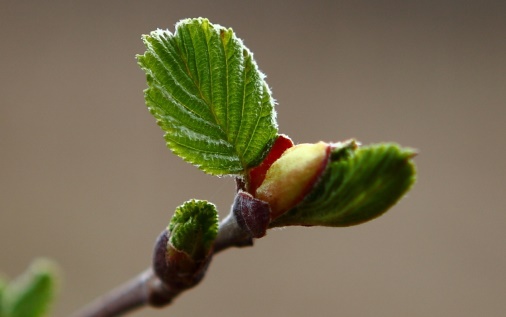 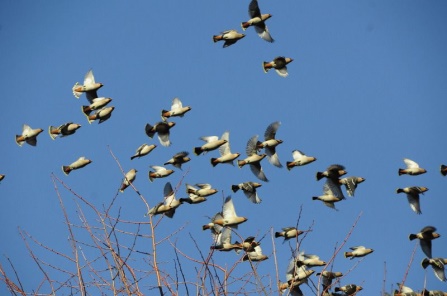 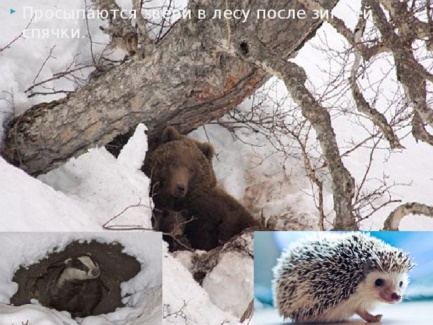 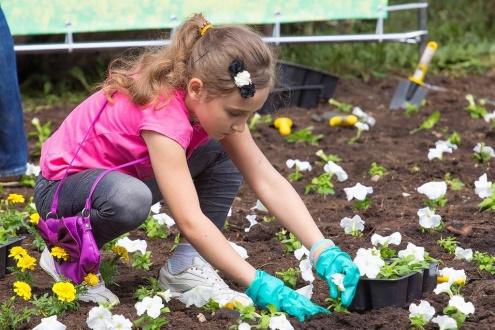 